REGISTER OF GOVERNOR/STAFF INTERESTS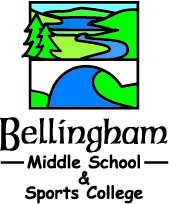 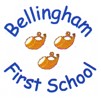 Bellingham Partnership of SchoolsFrom September 2015, Governing Bodies are required to publish, on their website, information about their governors:1 LA Governor Vacancy1 Partnership VacancyGovernors must declare any relevant business interests as well as the details of any other educational establishments they govern.  The register must also set out any relationships between governors and members of the school staff including spouses, partners and relatives.  It is important to address any perception of a conflict of interest by making clear where such potential personal or pecuniary interests might apply; this might be a conflict between personal interests and the interests of the school or County Council when dealing with outside organisations or individuals.Examples (potential conflicts):A governor whose spouse/partner is employed by the school – Should not take part in discussion regarding the school’s pay policy or any staffing matter that might impact on their partner.  Both direct and indirect decisions might impact on the salary range of senior staff e.g. increasing pupil numbers (PAN) or the age range (first to primary).  A governor on the management committee of a childcare provider or after school club who rent part of the school – Should not be party to discussion involving the use of the school or their charging policy. A governor who is a supplier of goods or services to the school – Should not take part in decisions regarding the letting of contracts for that type of goods or services or where a sub-contract relationship might exist.Examples (other declarations):Being a governor on another school or academyRelationship to staff membersThe register of governor interests must be reviewed and updated on an annual basis.Associate governors must be included on the register and it should be clear where they have voting rights.The school is required to maintain a similar register of staff interests that should also be reviewed annually – as specified in the NCC code of conduct. Staff had previously been included with the governor’s declarations but in light of the governing body register of interests being required to be published on the school web site, a separate register should be drawn up.  Staff governors will need to be included on both registers.  Name & CategoryAppointing BodyTerms of OfficeCommitteesOfficial responsibilityFinancial InterestNon-Financial InterestMrs. Anne WelshCo-opted GovernorGoverning Body8/3/2018To1/4/2022All CommitteesChair of GovernorsNoneNoneMr. Edwin WilkinsonCo-opted GovernorGoverning Body1/9/2015To31/8/2019ResourcesHealth & SafetyNoneWife volunteers to help in school gardenMrs. Wendy GoddardHead TeacherGoverning Body1/9/2015To31/8/2019All CommitteesHead Teacher Bellingham First SchoolHead Teacher Bellingham First SchoolNoneMrs. Helen SamuelsHead TeacherGoverning Body1/4/2018To31/3/2022All CommitteesActing Head Teacher Bellingham Middle SchoolActing Head Teacher Bellingham Middle SchoolNoneMr. Ronnie IngledewParent GovernorParents Body1/9/2015To31/8/2019Resources Partner works at Bellingham Middle SchoolNoneMrs. Helen RevelsCo-opted GovernorGoverning Body1/9/2015To31/8/2019SafeguardingVice ChairSafeguardingWorks at North Tynies NurseryNoneMr. Adam BewickStaff GovernorSchool Staff1/1/2016To 31/8/2019Outcome  and ImprovementTeacher at Bellingham FirstNoneMiss. Anna Veitch Co-opted /Staff GovernorSchool Staff1/9/2015To31/8/2019Outcome and ImprovementTeacher at Bellingham Middle SchoolNoneRevd. Dr. Susan RamsaranPartnership GovernorsGoverning Body21/3/2016To31/8/2019Outcome  and ImprovementNoneRural Dene of BellinghamMr. Ian HoodPartnership GovernorGoverning Body1/12/2016To30/11/2020ResourcesNoneNoneMr. Angus MurrayParent GovernorGoverning Body1/12/2016To 30/11/2020ResourcesNoneNone